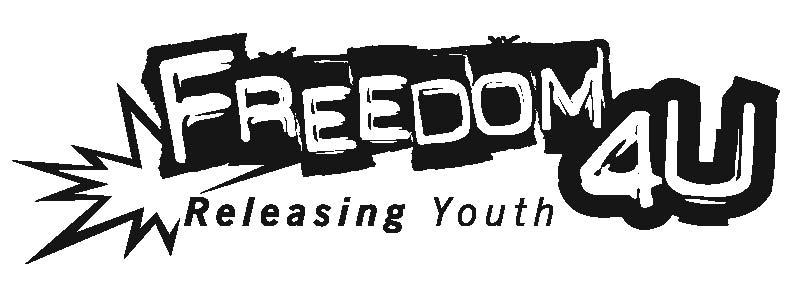 Freedom BreezeSponsorship & Donation Form(Please respond by March 2, 2018)Yes, I/we would like to support Freedom4U.Donor: Individual(s) or Companies Name (As it should appear in the catalog or online auction) 

__________________________________________________Contact:  __________________________________________________Street Address: _________________________________________________City: _____________________State: ___Zip: ________Phone: _______________________Fax: _________________________Email: ___________________________________________AUCTION ITEM DONATIONI/we would like to contribute the following item(s) to the Freedom Breeze auction:Item Description: ______________________________________________________________________________________________________________________________________________________________________________________________________________________Approximate Retail Value of Donation/Item: $___________Restrictions (e.g., expiration date, blackout dates, etc.): ____________________________________________________________________________________________________________How will the donation be made available?__  Actual item to be displayed	__ Brochure for display with certificate__  Certificate for service or donation for display                                     __  Listing of service and promotional materials for display__  Restaurant menu for display	__ Photograph of actual item for display__  Other (please specify): _______________________________________________________________________________________Please contact the following individual to arrange pick-up of the item: Name:_______________________ Phone:_________________I would like to be a Freedom4U Business Partner: Name:_________________________________Email:_________________________________Phone:__________________SPONSORSHIPPlease send me information on how to be a Sponsor of Freedom Breeze:

Name:_________________________________Email:_________________________________Phone:__________________Sponsors receive benefits throughout the year, such as VIP tickets to events, visibility in social media and website, advertisements in annual event programs, and inclusion in pre-event and post-event publicity.Please return to:Freedom4U, 336 Tejon Place, Palos Verdes Estates, CA. 90274Freedom4U Contact: Phone (310) 897-5043 Fax (310) 378-3024, admin@freedomcommunity.comDONOR, please retain copy for your recordsAll Donations of cash, goods or services are tax deductible Federal Tax I.D. #820542176.THANK YOU FOR YOUR SUPPORT!